Tennis Club Le RouretFiche d’inscription 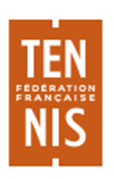 ASSOCIATION ROURETOISE DE TENNIS (ART)
www.tennisclub lerouret.com
NOM de l’élève __________________________________PRENOM ____________________________________DATE et LIEU DE NAISSANCE_________________________________________  NATIONALITE_____________________________Adresse________________________________________________________________________________
Adresse mail : _____________________________________________@__________________________   Portable __________________________________ 	Tél dom ___________________________Classe : …………..   Ecole :………………………………………………………..Pour les mineurs, fiche de renseignements des parents :Nom prénom :  ……………………………………………………  	 portable : …………………………………..Nom prénom :  ……………………………………………………  	 portable : …………………………………..Mail @ : ……………………………………………………………………………………..Je soussigné (nom, prénom) ___________________________________________________________+ (éventuellement si l’adhésion concerne un mineur) agissant en qualité de représentant légal de (mettre nom et prénom du mineur) ____________________________________________________ 	Reconnais que l’adhésion au club (nom du club) Tennis Club Le Rouret entraîne l’acceptation du règlement intérieur de celui-ci et des règlements de la FFT	Reconnais avoir conscience des risques inhérents à la pratique sportive, avoir été informé et avoir pris connaissance des 	garanties d’assurances proposées avec la licence.	Reconnais avoir été averti de l’intérêt de souscrire des garanties complémentaires (notamment celles proposées par la FFT) afin de bénéficier d’une meilleure indemnisation en cas de dommage corporel. 	Autorise mon enfant à être transporté en voiture particulière ou en car, dans le cadre des déplacements sportifs. (stage, tournoi, sortie d’école…)	Autorise les entraineurs ou les responsables du club A.R.Tennis à prendre les mesures nécessaires en cas d’accident ou de malaise, et si besoin l’évacuation vers l’hôpital.    	 Autorise le club Tennis Club Le Rouret pour sa communication interne et/ou externe à capter et utiliser, pour la saison 2020-2021 mon image (éventuellement si l’adhésion concerne un mineur : l’image de la personne mineure visée ci-avant) et cela sur tout support digital, tel que le site internet du club, etc, et/ou sur tout support papier, tels que article, newsletter.L’adhésion au club entraine de facto l’adhésion du membre à la FFT, y compris ses organes déconcentrés (ligues et comité départementaux). Le club et la FFT pourront être amenés à utiliser vos données personnelles (notamment l’adresse de messagerie électronique) pour les besoins de l’organisation de l’activité fédérale (notamment l’envoi de l’attestation licence). A cette fin, les informations collectées seront susceptibles de donner lieu à un traitement informatique par le club et la FFT. Sous réserve de votre accord, le club et la FFT (y compris ses organes déconcentrés) pourront éventuellement réutiliser ces données à des fins commerciales et les communiquer à titre onéreux ou gratuit à leurs partenaires commerciaux respectifs.Date et signature du membre(ou pour un mineur de son représentant légal)INDISPONIBILITE : PREFERENCE HORAIRES :